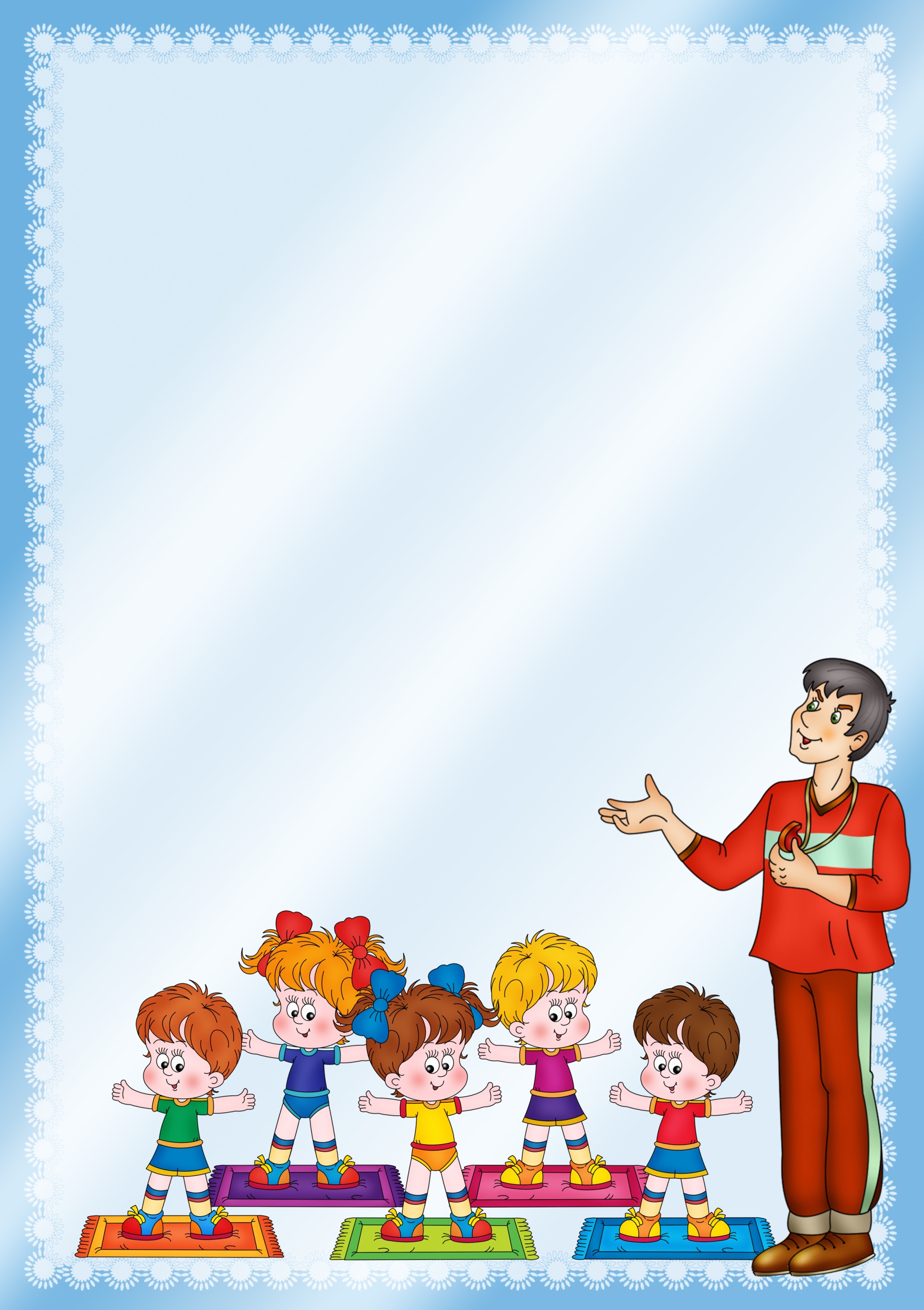 Муниципальное дошкольное образовательное учреждениедетский сад общеразвивающего вида "Белочка"с приоритетным осуществлением деятельностипо познавательно- речевому развитию детейп.г.т. Федоровский Сургутский районХанты-Мансийский автономный округ – ЮграНетрадиционное занятие  с детьми старшего возраста, познавательного цикла.Тема: "Цветочное царство"Конспект  физкультурного занятия с детьми старшего возраста  для проведения процедуры аттестации на  1 квалификационную категориюЛиненко Татьяны Юрьевныинструктор по физической культурып.г.т. Федоровский, Сургутский район, ХМАО-ЮГРА2011 г.Цель: формировать у детей сознательную установку на здоровый образ жизни, используя здоровьесберегающие технологии и нетрадиционные методы, художественное слово. Продолжать повышать функциональные возможности уровня физической и двигательной подготовленности у детей.Задачи:Образовательные- Учить прыжкам в высоту - Упражнять в пролезании, прыжках, сохранении равновесия- Совершенствовать у детей умение свободно выполнять упражнения, направленные на профилактику плоскостопия и осанки- Закреплять приёмы самомассажа- Учить детей выражать себя в ритмических движениях и радоваться их красоте.Развивающие- Развивать гибкость движений, силу мышц живота и позвоночного столба путём выполнения упражнений на фитболах-Совершенствовать двигательные навыки и физические качества, укреплять дыхательную систему, развивать координацию движений- Развивать познавательный интерес к изучению своего здоровья.Воспитательные- Воспитывать морально – волевые качества: выдержку, уверенность в себе, чувство товарищества, настойчивость в достижении положительных результатов- Воспитывать бережное отношение к природе.МетодыОбъяснительно репродуктивный, репродуктивный; метод творческих заданий; наглядный; вербальный (словесный).ПриемыСоздание проблемно-игровой ситуации, голосовая и эмоциональная модуляция, художественное слово, показ практического действия с использованием мультимедийного оборудования и аудиозапись; прием организации детей: поточный способ.Предварительная работаРассматривание иллюстраций о цветах; беседа на тему «Твои любимые цветы»; рисование цветов и изображение запаха цветов графически.Здоровьесберегающие технологииПриемы самомассажа; дыхательная гимнастика; корригирующие упражнения для осанки и плоскостопия; пальчиковая гимнастика; релаксация.Оформление зала Дворец, нарисованный на плакате; цветы. ОборудованиеФитболы по кол - ву детей; цветок на каждого ребенка (роза);Коврик «Полянка»; канат, обтянутый зеленой лентой; гимнастическая скамейка; дуги (высота - 50 см); колокольчик; макеты деревьев.Аппаратное и программное обеспечениеАппаратное обеспечение: мультимедийное оборудование, магнитофон.Аудиозапись «Вальс Цветов» (П. Чайковский)Аудиозапись и к/ фильма «Усатый нянь».Аудиозапись на релаксацию.Реализация Федеральных государственных требований: Интеграция полученных умений и навыков ребенка через все образовательные области, применяемые в дошкольном учреждении (музыкальная, социальная, конструктивная, физическая); использование игровой ситуации на протяжении всего занятия; внедрение развивающих технологий в работе с детьми.Образовательные ресурсы: Программа воспитания и обучения в детском саду под редакцией М.А. Васильевой; «Физкультурно- оздоровительная работа» для старших дошкольников  О. Ф. Горбатенко, Т. А. Кардиальская, Г.П. Попова; «Игры, которые лечат»  А. С. Галанов; современная технология  А.А. Потапчук Т.С. Овчинникова «Двигательный  игротренинг для дошкольников» .Интернет ресурсыХод занятияОрганизационный момент. (Игровая мотивация).Ф./и: Здравствуйте, друзья. Сегодня я получила загадочное письмо (показывает). Оно излучает приятный запах. Чувствуете нежный аромат? Как вы думаете, что это за запах?Дети: Пахнет какими-то цветами.Ф./и: Да, мне тоже так показалось. Хотите узнать, от кого это письмо и что здесь написано?Дети: Да.Ф./и (читает): “Дорогие ребята! Меня зовут Роза. Я королева цветов и приглашаю вас к себе в гости”. Нас приглашают в гости. А вы любите ходить в гости?Дети: Да, очень.Проблемно-игровая ситуацияФ./и: Сама Королева Роза пригласила к себе. Только вот не написала, куда же нам идти. Что нам делать? А может быть, мы сами догадаемся, где живет Королева Роза?Дети: Она живет в царстве цветов.часть:  ВводнаяИспользование ТСО(звучит фонограмма  из кинофильма «Усатый нянь»)Ф./и: Наверное, вы правы. Раз она королева цветов, то и царство у нее Цветочное. Нам предстоит очень длительный путь с необычными препятствиями. Давайте подготовимся к нему.
                          Так, давайте все садимся,
                          Поудобней примостимся.
                          За массаж вы принимайтесь,
                          Попрошу вас, постарайтесь.
I.Самомассаж.
1) растирание ладоней;
2) шеи;
3) плеч;
4) коленей;
5) ступней ногФ./и: А теперь, друзья, вставайте. Можно отправляться в путь! Основная  часть:Ф./и. - Ребята, мы с вами оказались на сказочной цветочной поляне. А какой чистый воздух здесь. Давайте подышим им.Дыхательное упражнение “Подыши одной ноздрей” (по А. Стрельниковой)
Ф./и: Делаем вдох правой ноздрей, указательным пальцем левой руки закрываем левую ноздрю. Выдыхаем через левую ноздрю, а правую закрыть указательным пальцем правой руки, (упражнение повторяется 4 раза.).Ф./и: Ой, ребята, посмотрите сюда! 
Какой чудесный встретился нам здесь цветок! 
Волшебству цветка не удивляйтесь.
Смело к выполнению заданий подключайтесь, 
Для разминки хороши эти чудные мячи! Использование ТСО (звучит фонограмма «Вальс цветов»)ОРУ с большими гимнастическими мячами (фитболами)«Цветок качает головой»И.п.: сидя на мяче; руки на бёдрах.
1 – наклон головы влево;
2 – и.п.
3- наклон головы вправо;
4- и.п.2.«Цветок поворачивается к солнцу»
И.п.: сидя на мяче, руки на бёдрах.
1 – поворот влево, руки одновременно сгибаем к плечам.
2 – и.п.
3-4 – то же в другую сторону (7 раз)3. «Цветок растёт»
И.п.: сидя на мяче, руки на бедрах.
1- поднять правую ногу, выпрямит в колене, опустить на пятку, одновременно руки развести в стороны.
2 –и.п.
3-4 – то же другой ногой. (7 раз)
4. «Налетел сильный ветер».
И.п.: сидя на мяче, ноги на ширине плеч в опоре стопами на пол, руки опущены вниз
1 – наклон вправо. Вытягивая напряжённые руки с разведёнными пальцами вверх;
2 –и.п.
3 – то же влево;
4 – и.п. (7 раз)5. «Цветок прячется от дождя»
И.п.: о.с.; руки на мяче.
1 – присесть, «спрятаться» за мячом, руки на мяче;
2- и.п. (7 раз)«Цветок тянется к солнцу».И.п.: стоя, мяч в опущенных руках.
1 – потянуться вверх, поднять мяч над головой
2 –опустить руки; (7 раз)Ф./и: Молодцы! Вы замечательно справились с заданием. Интересно, какое  новое испытание приготовила нам королева цветов? Заглянем в наш волшебный цветок, (читает задание, написанное на лепестке). 
Слушайте внимательно! «Чтобы попасть ко мне во дворец, вам нужно выполнить следующее задание» Справимся?Дети: Да.ОВД:«Ветер затихает, чуть цветы качает»(2 раза)Ходьба по гимнастической скамейке (высота – 35 см),  руки в стороны.«Вырос в поле василек – ярко- синий огонек»(2 раза)Пролезание под двумя дугами в прямом направлении, не касаясь руками пола.«На зеленой хрупкой ножке вырос шарик у дорожки»(2 раза)Перепрыгивание  через мягкие модули, помогая руками.«На зелененьких шнурочках, висят белые звоночки» (2раза)Подпрыгивание вверх, касаясь рукой колокольчика.Ф./и: Ребята вы справились с заданиями, и мы незаметно подошли к дворцу королевы Цветочной страны. Посмотрите, как здесь красиво! А вот какой красивый лепесток и здесь что-то есть. Прочитаем?Ф./и: (читает) «Помогите мне ребята, посадить цветы на новых полянках. Королева Роза». Что будем делать? Поможем королеве. Итак, начинаем.Подвижная игра « Посади цветы на поляне».Использование ТСО (звучит фонограмма веселая музыка)Условия игры: Под музыку дети бегают, прыгают, остановка музыки – сигнал для посадки  цветов.Заключительная часть:Ф./и: Молодцы, Ребята! Хорошо поиграли, а самое главное помогли королеве Цветочного царства посадить цветы. Вам понравилась игра?Ф./и: Я вам предлагаю немного отдохнуть, ведь нам пора возвращаться домой.Пальчиковая гимнастика.Шли мы лугом по тропинке,Ходьба по канату, обтянутый зеленой лентой.Видим – шарик на травинке.Ходьба друг за другом с выполнением упражнений для рук – руки вверх, кисть в «замок» - покружиться.И совсем не горячи (пальцем рисуем в воздухе солнце)Солнца яркие лучи.(рисуем лучи)Голова на ножке,В голове – горошки (показываем горошки).Ходьба друг за другом, руки в стороны, руки за голову.Ф./и:  Давайте полежим с закрытыми глазами на мягкой и зелёной траве.Проводится релаксация на фоне тихой музыки:«Закроем, дети, глазки.
Представим, что мы в сказке.
Мы, словно цветы на полянке лесной,
Согретые солнцем, умыты весной.
Мы тянемся вверх, лепестки раскрывая,
И ласковый ветер нас тихо качает,
И нежные песни нам птицы поют,
И соки земные нам силы дают».(Во время чтения стихотворения незаметно возле каждого ребёнка кладётся цветок.)Ф./и: ребята, а ведь мы с вами уже дома, откройте глаза. Вот какое чудо произошло с нами, и королева Цветочной страны каждому из вас подарила цветок, который будет вам напоминать об этом путешествии. А вам понравилось в цветочной стране?Дети: Да!Ф./и: Мы  обязательно совершим ещё одно путешествие в Цветочное царство, а пока я прощаюсь с вами и желаю вам удачи. До свидания!Слова к упражнениямУпражненияТемным лесом, светлым лугомХодьба обычнаяМы шагаем друг за другом.Чтоб цветочки не помять,   Нужно ножки поднимать.Ходьба с высоким подниманием колена. Ходьба друг за другом.Меж деревьев мы шагали – Ходьба «змейкой»  Вдруг мы поле увидали! Если только бы вы знали –   Как мы быстро пошагали.Ходьба в быстром темпе.Ищем мы цветочки  Чтоб сплести веночки.Ходьба врассыпную с приседаниями.Вот букет огромный вскоре мы собрали.Ходьба друг за другом.И ковер огромный на лугу соткали.Построение в круг.